Automotive Engines Theory and Servicing 10th EditionChapter 30 – Engine BlocksLesson PlanCHAPTER SUMMARY: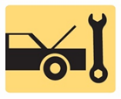 1. Engine Blocks, Engine Block Service, and Block Preparation for Assembly_____________________________________________________________________________________OBJECTIVES: 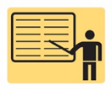 1. Explain the construction of engine blocks.2. Explain the procedure for engine block service.3. Explain block preparation for assembly._____________________________________________________________________________________RESOURCES: (All resources may be found at jameshalderman.com)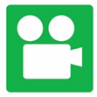 1. Task Sheet: Cylinder Wall Inspection2. Task Sheet: Cylinder Bore Deglazing3. Chapter PowerPoint 4. Crossword Puzzle and Word Search (A1)5. Videos: (A1) Engine Repair6. Animations: (A1) Engine Repair_____________________________________________________________________________________ACTIVITIES: 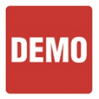 1. Task Sheet: Cylinder Wall Inspection2. Task Sheet: Cylinder Bore Deglazing_____________________________________________________________________________________ASSIGNMENTS: 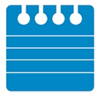 1. Chapter crossword and word search puzzles from the website.2. Complete end of chapter quiz from the textbook. 3. Complete multiple choice and short answer quizzes downloaded from the website._____________________________________________________________________________________CLASS DISCUSSION: 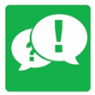 1. Review and group discussion chapter Frequently Asked Questions and Tech Tips sections. 2. Review and group discussion of the five (5) chapter Review Questions._____________________________________________________________________________________NOTES AND EVALUATION: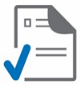 _____________________________________________________________________________________